浜松地域企業と大学就職支援担当者との就職情報交換会　浜松商工会議所と浜松市では、浜松地域企業の新卒採用支援として、大学の就職支援担当者と「採用」や「インターンシップ」について情報交換できるイベントを初開催いたします。【ここがポイント！】浜松市出身者が多く在籍する11大学が参加。一度で複数の大学と効率よく面談が可能。55分ずつ、20社の企業を入れ替え制とし、混雑を回避。パーテーション等の感染症対策も万全。日　　時：２０２２年 １月２４日（月）１３：３０～１６：２５※申込書にある３クールの中から希望の時間をお選びください。会　　場：浜松商工会議所 １０階ＢＣ会議室コロナの感染状況によりオンライン「oVice（オヴィス）」開催となる場合があります。参加大学：愛知大学、愛知学院大学、神奈川大学、金城学院大学、静岡大学、静岡産業大学、静岡文化芸術大学、静岡理工科大学、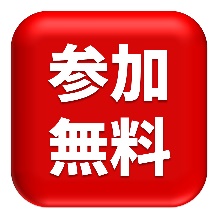 常葉大学浜松キャンパス、浜松学院大学、名城大学対　　象：浜松市内に拠点がある企業の経営者、人事･採用担当者定　　員：各クール２０社×３回＝計６０社（１社１名）※申込先着順内　　容：就職やインターンシップなど、幅広く情報や名刺の交換をいただく。大学側が固定席をもち、企業担当者が自由に希望する大学ブースを訪問します。混雑しているブースでは、最長５分程度の面談としてください。参加大学の詳細は、当所ホームページ掲載の参加大学一覧をご参照ください。申込方法：当所ホームページ、又は下記の申込書をメールやＦＡＸしてください。受付完了後、企業登録シートをメールしますので期日までにご提出をお願いします。申 込 先：浜松商工会議所 人材支援室　担当：深津、楠野TEL : 053-452-2861 / FAX : 053-452-6682 / E-mail : jinzai@hamamatsu-cci.or.jp-------------------------------------------------------------------------------------------------------------------------１／２４「浜松地域企業と大学就職支援担当者との就職情報交換会」参加申込書　ＦＡＸ：０５３－４５２－６６８２※ご記入いただいた情報は、当事業の参加者把握のために利用するほか、事務連絡や情報提供のために利用することがありますが、第三者に公開するものではありません。事業所名ＴＥＬ所 在 地ＦＡＸ参加者名(部署･役職)（　　　　　　　　　　　　）E-mail希望時間※ご希望の時間に〇印を付けてください。時間を変更いただく場合のみ当所よりご連絡いたします。【　】第1クール(13:30～14:25)　【　】第2クール(14:30～15:25)　 【　】第3クール(15:30～16:25)※ご希望の時間に〇印を付けてください。時間を変更いただく場合のみ当所よりご連絡いたします。【　】第1クール(13:30～14:25)　【　】第2クール(14:30～15:25)　 【　】第3クール(15:30～16:25)※ご希望の時間に〇印を付けてください。時間を変更いただく場合のみ当所よりご連絡いたします。【　】第1クール(13:30～14:25)　【　】第2クール(14:30～15:25)　 【　】第3クール(15:30～16:25)